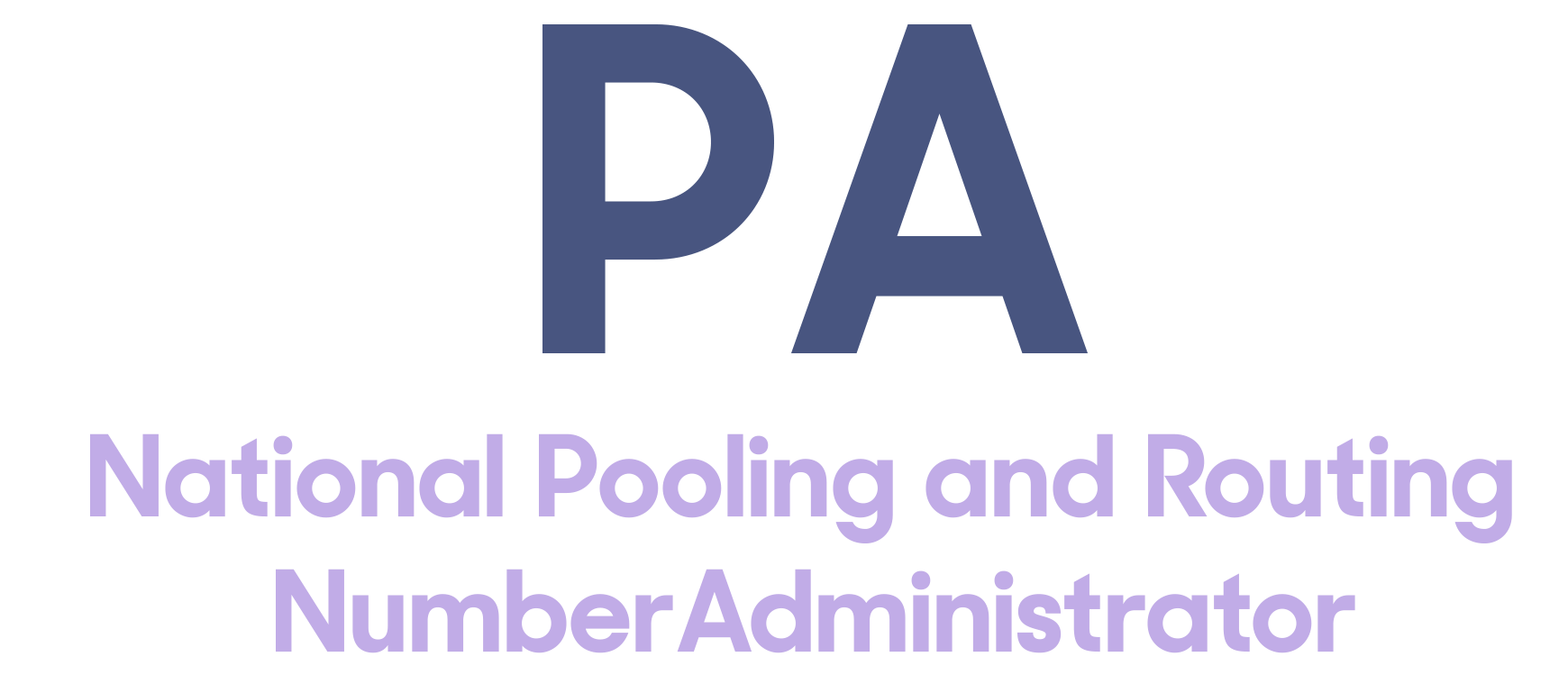 May 5, 2020 NANC MEETING SUMMARYPooling and Routing Number Administrator (PA and RNA) Information and Performance Measurement Details April 2019 through March 2020
The PA continues to meet all performance measurements:
Routing Number Administrator (RNA) Information and Performance Measurement DetailsApril 2019 through March 2020The RNA continues to meet all performance measurements:Other Projects:COVID-19 Activity:In March, we processed 3 expedited requests for blocks related to COVID-19.2019 Annual Report: The PA submitted the 2019 National Pooling and Routing Number Administrator Annual Report to the FCC on March 27 per Contract Data Requirements List (CDRL) 5.6.1 and Section 2.21.2.  The report is available on the PA and RNA websites.2019 PA and RNA Highlights:Performance Metrics:The PA met all performance measurements for 2019.Transition:The transition of PA services and personnel from Neustar to Somos was successfully completed on January 1, 2019.RNAS transferred to Somos on December 7. PAS and NAS transferred to Somos on December 15.Somos, PA and NANPA staff conducted an overview on the transition, as well as an overview of NANPA and PA at the NARUC winter meeting on February 11.NANPA/PA/RNA Transition SurveyWas distributed on March 25 to users from NAS, PAS and RNAS.  Results were very positive; 88% of respondents indicated they were “extremely satisfied” or “very satisfied” with the overall communications about the transition, including the frequency, timeliness and thoroughness of the communications.100% of respondents were able to access the systems after transition.Feedback used in describing the transition included “Seamless”, “Transparent”, “Smooth”, and “Didn’t notice any changes other than email addresses”.Effective November 1, the PA contract was extended. The extension is for six months with two additional 3-month options.Monthly Summaries:Pooling Administration:P-ANI Administration:Systems Performance:Pooling Administration System (PAS):PAS had 21 minutes of unscheduled downtime for the year and was accessible for use 99.996% of scheduled available time. The performance metric for PAS requires that there be less than 9 hours of unscheduled down time in any 12-month period which equates to 99.9% availability.  Conducted PAS maintenance eight times, using 2 hours 45 minutes of FCC-approved downtime. Implemented Change Orders 8 and A: Change Order 8: relating to INC Issue 869 - NPAC Help Desk information is incorrect on system generated TBPAG Part 1B form was implemented in PAS on May 16.Change Order A: relating to INC Issue 839 - Combine the Central Office Code (NXX) Assignment Guidelines (COCAG) and the Thousands-Block (NXX-X) Administration Guidelines (TBPAG) into one Document was implemented in PAS on October 30. Trouble Tickets:Opened one trouble ticket.Routing Number Administration System (RNAS):RNAS had no unscheduled downtime for the year and was accessible for use 100% of scheduled available time. The performance metric for RNAS requires that there be less than 9 hours of unscheduled down time in any 12-month period which equates to 99.9% availability.  No trouble tickets opened. Conducted RNAS maintenance one time on August 15, using one hour and 45 minutes of FCC-approved down time. Industry Support:Participated in 49 industry meetings either in-person or by conference call.Answered 100% of the 1,120 received calls within 1 business day.Handled 511 Help Desk calls. Submitted 8 new issues and 12 new contributions at the Industry Numbering Committee (INC).Made 293 changes to rate center information in 123 NPAs and 69 states. Met 10 times with the Number Administration Oversight Working Group Contract Oversight Subcommittee (NAOWG COSC): At the request of the NAOWG COSC, the PA and RNA began reporting significant customer focus item details with the April monthly report. Noted a total of 149 significant PA and P-ANI customer focus items for March through December; 115 for PA and 34 for p-ANI. Continued sending Tips-of-the-Quarter. Had no formal complaints. Reporting:Produced a total of 522 reports for the FCC, states, the North American Numbering Council (NANC), North American Numbering Plan Administration (NANPA), service providers, and other. Submitted all 69 required Contract Data Requirements List (CDRL) reports on time and posted them to the website.Produced all 79 requested by-request [ad hoc] reports within three business days. Submitted all 15 additional contract-required reports on time and posted them to the website.Training:Facilitated eight state regulatory commission educational sessions on pooling processes and website information. Other Activity:Changes to Metropolitan Statistical Area (MSA) Rank and Name: The PA maintains a current list of rate centers that are in the top-100 Metropolitan Statistical Areas (MSAs) in which carriers are required to pool under FCC orders. If there are changes to MSA information, the federal Office of Management and Budget (OMB) releases a bulletin. The OMB usually releases any updates to the definitions and/or composition (i.e., counties or other political divisions) of MSAs once per year.   The PA monitors the OMB website and when a bulletin is issued, investigates the impact on the status designations of rate centers in the pools.  These bulletins can contain any or all of the following:Changes to the composition of a specific MSACreation of new MSAsDeletion of an MSA where its political divisions have been reassigned to another or newly-created MSARenaming of MSAs based on city populations (each MSA name contains up to three principal cities in decreasing order of population). This usually amounts to reordering of city names or the removal or addition of principal city names.In addition, the PA monitors the federal Census Bureau website to determine when new population estimates are available.  When the PA finds something new, they correlate the new MSA data with the new population estimates and make all of the appropriate updates to the ranking of the top-100 MSAs. After the OMB published Bulletin OMB 18-04 entitled “Revised Definitions of Metropolitan Statistical Areas, Micropolitan Statistical Areas, and Combined Statistical Areas, and Guidance on Uses of the Definitions of These Areas,” the PA analyzed the data, made the appropriate revisions, and notified all registered PAS users on February 19.  Following is a summary of the revisions:Changed the names of 17 of the current top 100 MSAs2.	Changed the MSA association for 111 rate centers3.	Added six new MSAs to the top 100:Deltona-Daytona Beach-Ormond Beach, FL Metropolitan Statistical AreaHartford-East Hartford-Middletown, CT Metropolitan Statistical AreaAllentown-Bethlehem-Easton, PA-NJ Metropolitan Statistical AreaAugusta-Richmond County, GA-SC Metropolitan Statistical AreaEl Paso, TX Metropolitan Statistical AreaBaton Rouge, LA Metropolitan Statistical Area4.	Changed 42 rate center designations as follows: 3 were changed from Optional (O) to Single Service Provider Mandatory (M*);15 were changed from Optional (O) to Mandatory (M);14 were changed from State Mandatory (M) to Mandatory (M);1 was changed from State Mandatory (M) to Single Service Provider Mandatory (M*); and9 were changed from Excluded (X) to Single Service Provider Mandatory (M*)Seeking Voluntary Disconnects:In a proactive effort to prevent the unnecessary opening of NXX codes, we developed a process beginning in late May 2010 that could conserve numbers in rate centers when an incoming SP requests that the rate center designation be changed from “Excluded” to “Optional”.  In this circumstance, we seek voluntary block disconnects from existing SP(s) in that rate center so that the incoming SP can request blocks instead of opening a new NXX code.  The process of requesting blocks involves verifying which SPs presently operate in the rate center, getting the contact information for them, and then sending each of them emails, which takes the PA a lot of extra time.In 2019, the PA attempted to secure voluntary block disconnects for 47 rate centers being changed from Excluded to Optional.  We were able to obtain disconnects (formerly donations) for 30 of those rate centers, thereby potentially saving the opening of 30 NXX codes.At times a carrier will also contact us to request that we seek disconnects in a pooling rate center it is entering that has no blocks available because it is either a single-service provider rate center or it is already available for pooling, to prevent the opening of an NXX code.  This is especially useful in low population areas where blocks added to the pool from opening an NXX code may never be utilized.  In 2019, we were asked to request voluntary block disconnects in 29 optional pooling rate centers that did not have any available blocks.  We requested disconnects and received disconnects for 12 of the rate centers which saved 12 NXX codes from being opened. Abandoned Codes/Blocks:When we are made aware that a company has abandoned pooled codes and blocks, we work with state regulators to obtain permission to reclaim the numbering resources as abandoned.  We also work with NANPA for pooled code reclamation and the NPAC to disconnect any LRNs or ported TNs from the NPAC for these companies.  If there are customers on the codes or blocks, we seek new code holders so that customers are not put out of service.  The following is a summary of abandoned code/block activity for this period:Nine companies in 11 states abandoned pooled codes and/or blocks.We sent 29 emails seeking new code or block holders.17 pooled codes were transferred to new code holders.20 pooled blocks were transferred to  new block holders.88 blocks were disconnected and put back into the available pools.New York Blockable Codes ProjectEffective May 17, 2018, the New York Public Service Commission issued an Order in Case 17-C-0278, that directed service providers to remove the blocking service on those NXX codes that have been excluded from the tariffs, and to ensure those central office codes are reflected in the LERG with the COC type of EOC (end office code) rather than the COC type of INP (Information Provider).  The PA and NANPA worked extensively with affected code holders over the past year to complete the project which ultimately resulted in 86 blocks being made available in pools and 25 codes returned to NANPA.Support for Interconnected VoIP Providers:Continued to support the 42 authorized interconnected VoIP (iVoIP) providers;Continued daily monitoring of the FCC website for any new iVoIP applications, docket filings, public notices, or orders;Continued to notify the states whenever there is a filing, notice, order or initial code request. Continued responding to iVoIP providers and state regulatory staff inquiries on application processing requirements, proper supporting documentation, 30-day notification letters and adherence to state-specific requirements.  P-ANI:Continued working with carriers to resolve data discrepancies.Continued working on reconciling duplicate assignment issues.Processed carriers’ annual reports and semi-annual forecasts. Continued sending Tip of the Quarter.Participated in the Emergency Services Interconnection Forum (ESIF).  Completed and posted the P-ANI Activity and Projected Exhaust Report.Continued working with carriers on supporting documentation issues. Apr-19May-19Jun-19Jul-19Aug-19Sep-19Oct-19Nov-19Dec-19Jan-20Feb-20Mar-20Number of applications (Part 3As) processed  11,35511,6848,9628,69113,18610,93010,6609,6117,78213,65510,68711,776Number of Part 1s passed to NANPA 4087275175165686775865563611,214521500Applications not processed within 7 calendar days000000000000Number of codes opened for pool replenishment17533517217026318533096192171259235Number of new blocks on reclamation list 18881217146357311312974204185194Total number of blocks on reclamation list279184297256174197237252212366396425Number of blocks reclaimed 010102000000Phone calls not returned within 24 hours000000000000Number of formal complaints 000000000000Number of rate center status changes 948213811132132310Reports provided for NANPA meetings042445111145Number of NANPA meetings attended011211201013Number of RCs with < 6 months inventory based on forecast638599568664648656568516518718668620Number of RCs with < 6 mos. Inventory based on forecast, and zero blocks182160154154165171133147137202175188Number of RCs with blocks in pending status539556568488522532607502457441517479Trouble tickets opened000000001001Trouble tickets closed000000000010Trouble tickets pending00000000100Percent PAS scheduled uptime10010010099.95100100100100100100100100Number of change orders submitted000000000000Apr-19May-19Jun-19Jul-19Aug-19Sep-19Oct-19Nov-19Dec-19Jan-20Feb-20Mar-20Number of applications (Part 3s) processed 1,1516455981,6223221,2182,6882987771130269Number of applications not processed in 5 business days000000000000Phone calls not returned within 24 hours000000000000Trouble tickets opened000000000000Trouble tickets closed000000000000Trouble tickets pending000000000000Number of formal complaints 000000000000Percent RNAS scheduled uptime100100100100100100100100100100100100Number of Change Orders submitted 000000000000Required ServicePerformance StandardsAcceptable Quality Levels2019 Quality LevelMetOr Not MetY or NProcess Applications(See Sections 2.20.4,2.22.4.6, 2.22.4.7)PAS applications processed within 7 calendar days; RNAS applications processed within 5 business days99%100%YAnswer calls (See Section 2.22.4.3) Calls answered within 1 business day100%100%YSubmission of Deliverables (See Sections 5.2, 5.3, 5.4, 5.5, 5.6, 5.6.1, 5.6.2.1, 5.6.2.2, 5.6.3.1, 5.7, 5.8, 5.9, 5.10) Deliverables submitted no later than the due dates100%100%YSubmission of Deliverables(See Sections 5.6.4.1, 5.6.4.2, 5.6.4.3, 5.6.4.4, 5.6.5)Deliverables submitted no later than the due dates100%100%YPAS and RNAS Availability(See Sections 3.3 and 4.3) Pooling Administration System is available; Routing Number Administration System is available 99.9%PAS: 99.996% RNAS: 100%YMaintenance(See Sections 3.3 and 4.3) Unscheduled maintenance of the PAS is less than 9 hours in any 12 month period; Unscheduled maintenance of the RNAS is less than 9 hours in any 12 month period100%100%YMaintenance(See Sections 3.3 and 4.3)Scheduled maintenance of the PAS is less than 24 hours in any 12 month period; Scheduled maintenance of the RNAS is less than 24 hours in any 12 month period100%100%YJanFebMarAprMayJunJulAugSepOctNovDecTotalsNumber of applications (Part 3As) processed  7,4127,4229,10211,35511,6848,9628,69113,18610,93010,6609,6117,782116,797Number of Part 1s passed to NANPA 5064374664087275175165686775865563616,325Applications not processed within 7 calendar days0000000000000Number of codes opened for pool replenishment272221245175334172170262184328961922,651Number of new blocks on reclamation list 4217434188812171463573113129741,306Total number of blocks on reclamation list1562691392791842972561741972372522122,652Number of blocks reclaimed 1200101020007Phone calls not returned within 24 hours0000000000000Number of formal complaints 0000000000000Number of rate center status changes 24168129482138111321293Reports provided for NANPA meetings22304244511129Number of NANPA meetings attended03101121120113Number of RCs with < 6 months inventory based on forecast7517246606385995686646486565685165187,510Number of RCs with < 6 mos. inventory based on forecast, and zero blocks2091791751821601541541651711331471371,966Number of RCs with blocks in pending status5115806595395565684885225326075024576,521Trouble tickets opened0000000000011Trouble tickets closed0000000000000Trouble tickets pending0000000000000Percent PAS uptime100%100%100%100%100%100%99.95%100%100%100%100%100%100%Number of change orders submitted1100000000002JanFebMarAprMayJunJulAugSepOctNovDecTOTALNumber of applications (Part 3s) processed 3321651911,1516455981,6223221,2182,688298779,307Number of applications not processed in 5 business days0000000000000Phone calls not returned within 24 hours0000000000000Trouble tickets opened0000000000000Trouble tickets closed0000000000000Trouble tickets pending0000000000000Number of formal complaints 0000000000000Percent RNAS uptime100%100%100%100%100%100%100%100%100%100%100%100%100%Number of Change Orders submitted 0000000000000